РОССИЙСКАЯ ФЕДЕРАЦИЯКЕМЕРОВСКАЯ ОБЛАСТЬТАШТАГОЛЬСКИЙ МУНИЦИПАЛЬНЫЙ РАЙОНМУНИЦИПАЛЬНОЕ ОБРАЗОВАНИЕ  ШЕРЕГЕШСКОЕ ГОРОДСКОЕ ПОСЕЛЕНИЕСОВЕТ НАРОДНЫХ ДЕПУТАТОВ ШЕРЕГЕШСКОГО ГОРОДСКОГО ПОСЕЛЕНИЯПРОЕКТ РЕШЕНИЯ От « __» ____ 2018 года                                                                                      № ___     «О внесении изменений в Решение Совета народных депутатов Шерегешского городского поселения от 12 декабря 2017 г. №494 «Об утверждении муниципальной программы «Формирование современной городской среды на 2018-2022годы»В  соответствии с Федеральным законом от 06.10.2003г. № 131-ФЗ «Об общих принципах организации местного самоуправления в Российской Федерации», руководствуясь   Земельным  кодексом  Российской Федерации и  на  основании Устава МО «Шерегешское городское поселение», а также в связи с утверждением «Правил предоставления и распределения субсидий из федерального бюджета бюджетам субъектов Российской Федерации на поддержку государственных программ субъектов Российской Федерации и муниципальных программ формирования современной городской среды», утвержденных Постановлением Правительства Российской Федерации от 10.02.2017 года № 169,Совет народных депутатов Шерегешского  городского поселенияРЕШИЛ:Внести изменение в Решение Совета народных депутатов Шерегешского городского поселения от 12 декабря  2017 г. № 494 «Об утверждении муниципальной программы «Формирование современной городской среды на 2018-2022годы»  Паспорт программы изложить в новой редакции, согласно приложению 1 к настоящему решению Раздел 5 изложить в новой редакции, согласно приложению 2 к настоящему решению2. Настоящее решение вступает в силу с момента опубликования в средствах массовой                  информации.3. Разместить настоящее решение на официальном сайте Администрации Шерегешского городского поселения и на информационных стендах в здании Администрации Шерегешского городского поселения по адресу: Кемеровская область, Таштагольский район, пгт. Шерегеш, ул. Гагарина, 6.Председатель Совета  народных  депутатов  Шерегешского городского поселения		                          О.В.ФранцеваВрио главы Шерегешского городского поселения              					И.А.ИдимешевПриложение  №1 к проекту решенияСовета народных депутатовШерегешского городского поселения от __.__. 2018г.  № ___П А С П О Р Т  Программы Формирование современной городской среды Шерегешского городского поселения на 2018-2022 годы Приложение  №2 к проекту решенияСовета народных депутатовШерегешского городского поселения от __.__. 2018г.  № ___5. Объем средств, необходимых на реализацию программы за счет всех источников финансирования на 2018-2020 годыНаименование программыПрограмма «Формирование современной городской среды» на 2018-2022 годыОтветственный исполнитель Программы  ВриО Главы Шерегешского городского поселения Идимешев И. А.Участники Программы  Отдел ЖКХ и благоустройства администрации Таштагольского муниципального района.Отдел архитектуры и  градостроительства  администрации Таштагольского муниципального района.Отдел по строительству и дорожному хозяйству администрации Таштагольского муниципального района.ООО «Комфорт»ООО «Шерегеш-Сервис»Подпрограммы Программы, в том числе федеральные целевые программы  отсутствуютЦели Программы  Повышение качества и комфорта городской среды Шерегешского городского поселенияЗадачи Программы  Повышение уровня благоустройства дворовых территорий Шерегешского городского поселения; Повышение уровня благоустройства муниципальной территории  общего пользования.Повышение уровня вовлеченности заинтересованных граждан, организаций в реализацию мероприятий по благоустройству территории Шерегешского городского поселения.Целевые индикаторы и показатели Программы Кол-во отремонтированных дворов, __ шт. по адресу: ___________________________Кол-во отремонтированных территорий общего пользования города,  __ шт. ____________________________Доля дворовых территорий, реализованных с финансовым участием граждан, %.Доля дворовых территорий, реализованных с трудовым участием граждан, %.Доля муниципальных  территорий общего пользования, реализованных с (финансовым) трудовым участием граждан, организаций,  %.Срок реализации Программы  2018-2022 гг.Объемы бюджетных ассигнований Программы 2018 год – 8038,6 тыс.руб.2019 год – 2533,9 тыс.руб.2020 год – 2496,2 тыс.руб.2021 год - 100 тыс.руб.2022 год - 100 тыс.руб.Ожидаемые результаты реализации Программы  Повышение доли благоустроенных дворовых территорий в Шерегешском городском поселении;- благоустройство не менее одной муниципальной территории общего пользования;- принятие новых современных правил благоустройства, соответствующим федеральным методическим рекомендациям;- рост удовлетворенности населения уровнем благоустройства.СрокифинансированияПланируемый объем средств, тыс. руб.Планируемый объем средств, тыс. руб.Планируемый объем средств, тыс. руб.СрокифинансированияВсегоБлагоустройство дворовыхтерриторииБлагоустройство муниципальной территорииобщегопользования- 2018 год- 2019 год- 2020 год- 2021 год- 2022 год8038,62533,92496,2100,0100,07177,250,050,0861,450,050,0Привлеченные средства граждан и организаций5%5%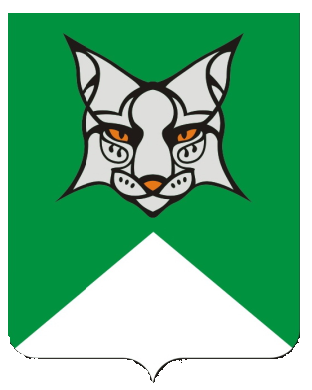 